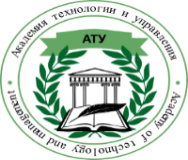 Автономная некоммерческая профессиональная образовательная организация«Академия технологии и управления»ПОЛОЖЕНИЕ О РЕЖИМЕ ЗАНЯТИЙ ОБУЧАЮЩИХСЯ 1. Общие положения1.1. Настоящее Положение о режиме занятий в Автономной некоммерческой профессиональной образовательной организации «Академия технологии и управления» (далее – Положение, академия) регулирует режим занятости обучающихся в рамках реализации основных профессиональных образовательных программ среднего профессионального образования (далее – ОПОП СПО, образовательная программа) в академии.1.2. Положение разработано на основании:- Федерального закона от 29.12.2012 № 273-ФЗ «Об образовании в Российской Федерации; - Трудового кодекса Российской Федерации от 30.12.2001 № 197-ФЗ; - Федерального закона от 28.03.1998 № 53-ФЗ «О воинской обязанности и военной службе»; - Федеральным государственным образовательным стандартом среднего общего образования, утвержденным приказом Министерства образования и науки Российской Федерации от 17.05.2012 № 413 (с изменениями и дополнениями) (далее - ФГОС СОО); - приказа Министерства образования и науки Российской Федерации от 30.08.2013 № 1015 «Об утверждении Порядка организации и осуществления образовательной деятельности по основным общеобразовательным программам - образовательным программам начального общего, основного общего и среднего общего образования»; - Порядка организации и осуществления образовательной деятельности по образовательным программам среднего профессионального образования, утвержденного приказом Министерства образования и науки Российской Федерации от 14.06.2013 № 464;- федеральных государственных образовательных стандартов среднего профессионального образования (далее – ФГОС СПО), реализуемых в академии;- СанПиН 2.4.2.2821-10 «Санитарно-эпидемиологические требования к условиям и организации обучения в общеобразовательных учреждениях»; - СанПиН 2.4.3.1186-03 «Санитарно-эпидемиологические требования к организации учебно-производственного процесса в образовательных учреждениях начального профессионального образования. Санитарно-эпидемиологические правила и нормативы»; - Устава АНПОО «Академия технологии и управления» и других локальных актов.1.3. Целью данного Положения является регламентирование организации и проведения образовательного процесса в академии. 1.4. Режим занятий, установленный в академии, не должен наносить вред физическому или психическому здоровью обучающихся.2. Организация учебного процесса и учебная нагрузка обучающихся2.1. Образовательная деятельность по реализуемым в академии образовательным программам среднего профессионального образования организуется в соответствии с утвержденными учебными планами, календарными учебными графиками, графиком учебного процесса, в соответствии с которыми учебной частью составляются расписания учебных занятий по каждой специальности среднего профессионального образования. 2.2. График учебного процесса разрабатывается учебной частью академии и утверждается ректором. 2.3. Учебный год в академии начинается 1 сентября и заканчивается в соответствии с учебным планом соответствующей образовательной программы. Начало учебного года может переноситься при реализации образовательной программы среднего профессионального образования в очно-заочной форме обучения не более чем на один месяц, в заочной форме обучения - не более чем на три месяца.Для обучающихся по программам ППССЗ принята семестровая организация учебного процесса: осенний и весенний семестры, которые завершаются промежуточной аттестацией и каникулами.2.4. В процессе освоения образовательных программ среднего профессионального образования обучающимся предоставляются каникулы.Продолжительность каникул, предоставляемых обучающимся в процессе освоения ими программ подготовки специалистов среднего звена, составляет от восьми до одиннадцати недель в учебном году, в том числе не менее двух недель в зимний период.Обучающимся по образовательным программам среднего профессионального образования после прохождения итоговой аттестации предоставляются по их заявлению каникулы в пределах срока освоения соответствующей образовательной программы среднего профессионального образования, по окончании которых производится отчисление обучающихся в связи с получением образования.2.5. Максимальный объем учебной нагрузки обучающегося (за исключением обучающихся по ФГОС ТОП - 50) составляет 54 академических часа в неделю, включая все виды аудиторной и внеаудиторной учебной нагрузки. Максимальный объем аудиторной учебной нагрузки по ППССЗ (за исключением обучающихся по ФГОС ТОП - 50) составляет не более 36 академических часов в неделю. Объем обязательных (по ФГОС ТОП - 50) Максимальный объем учебной нагрузки (аудиторных занятий и практики) обучающихся по ФГОС ТОП - 50 не превышает 36 академических часов в неделю.  2.6. Учебная деятельность обучающихся предусматривает учебные занятия (урок, практическое занятие, лабораторное занятие, консультация, лекция, семинар), самостоятельную работу, выполнение курсового проекта (работы), практику, а также другие виды учебной деятельности, определенные учебным планом. Использование при реализации образовательных программ методов и средств обучения, образовательных технологий, наносящих вред физическому или психическому здоровью обучающихся, запрещается.Для всех видов аудиторных занятий академический час устанавливается продолжительностью 45 минут. Образовательные программы среднего профессионального образования предусматривают чередование аудиторных занятий с практикой обучающихся, которая проводится в организациях, направление деятельности которых соответствует профилю получаемого образования. в соответствии с Положением о практике обучающихся, осваивающих основные профессиональные образовательные программы среднего профессионального образования в Автономной некоммерческой профессиональной образовательной организации «Академия технологии и управления». 2.7. Численность обучающихся в учебной группе составляет не более 25 человек. Учебные занятия и практика могут проводиться с группами обучающихся меньшей численности и отдельными обучающимися, а также с разделением группы на подгруппы. Образовательная организация вправе объединять группы обучающихся при проведении учебных занятий в виде лекций.2.8. При реализации образовательных программ среднего профессионального образования посредством сетевых форм их реализации, академия информирует обучающихся при подаче документов для поступления на обучение.2.9. Получение среднего профессионального образования на базе основного общего образования осуществляется с одновременным получением обучающимися среднего общего образования в пределах соответствующей образовательной программы среднего профессионального образования. Общеобразовательные учебные предметы изучаются в течение первого года обучения. 2.10. В академии установлена пятидневная рабочая неделя. Занятия в академии начинаются с 08.30.2.11. Расписание звонков и режим занятий ежегодно утверждается ректором академии и регламентируется расписанием занятий. 2.12. Расписание уроков составляется в соответствии с гигиеническими требованиями к расписанию уроков, с учетом дневной и недельной умственной работоспособности обучающихся и шкалой трудности учебных предметов, дисциплин, междисциплинарных курсов. В течение учебного дня предусмотрен перерыв для отдыха и питания продолжительностью 40 мин. Учебные занятия, попадающие по расписанию на праздничные дни, отрабатываются в другие дни по графику отработки. В исключительных случаях возможно выполнение образовательной программы за счет уплотнения материала. 2.13. Дисциплина "Физическая культура" (за исключением обучающихся по ФГОС ТОП - 50) предусматривает еженедельно 2 часа обязательных аудиторных занятий и 2 часа самостоятельной работы (за счет различных форм внеаудиторных занятий в спортивных клубах, секциях).2.14. В период обучения с юношами в рамках дисциплины «Безопасность жизнедеятельности» проводятся 5-дневные учебные сборы в соответствии с требованиями законодательства. 2.15. Посещение всех видов занятий обязательно для всех обучающихся и фиксируется в журнале учета занятий.  3. Особенности организации образовательной деятельности для лиц с ограниченными возможностями здоровья3.1.  Содержание среднего профессионального образования и условия организации обучения обучающихся с ограниченными возможностями здоровья определяются адаптированной образовательной программой, а для инвалидов также в соответствии с индивидуальной программой реабилитации инвалида.3.2. Обучение по образовательным программам среднего профессионального образования обучающихся с ограниченными возможностями здоровья осуществляется на основе образовательных программ среднего профессионального образования, адаптированных при необходимости для обучения указанных обучающихся.3.3. Обучение по образовательным программам среднего профессионального образования обучающихся с ограниченными возможностями здоровья осуществляется академией с учетом особенностей психофизического развития, индивидуальных возможностей и состояния здоровья таких обучающихся.3.4. В целях доступности получения среднего профессионального образования обучающимися с ограниченными возможностями здоровья академией создаются специальные условия. 3.5. Образование обучающихся с ограниченными возможностями здоровья может быть организовано как совместно с другими обучающимися, так и в отдельных группах.СОГЛАСОВАНОна заседании Студенческого совета от 30.08.2018 протокол № 01ОДОБРЕНОна заседании Педагогического советаот 31.08.2018 протокол № 01УТВЕРЖДЕНОПриказом ректора от 31.08.2018 № 108-С